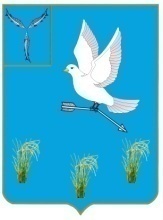 АДМИНИСТРАЦИЯЗАКРЫТОГО АДМИНИСТРАТИВНО – ТЕРРИТОРИАЛЬНОГО ОБРАЗОВАНИЯ МИХАЙЛОВСКИЙСАРАТОВСКОЙ ОБЛАСТИРАСПОРЯЖЕНИЕот  «04» марта  2014 года                                                                                № 76Об установлении норматива по частичной оплате стоимости путевокв загородные стационарные детские оздоровительные учреждения, по оплате стоимости услуг по организации питания в лагерях с дневным пребыванием, оплате проезда организованных групп детей к месту отдыха и обратно 	Во исполнения Федерального закона от 17 декабря 2009 года № 326-ФЗ «О внесении изменений в статьи 5 и 12 Федерального закона «Об основных гарантиях прав ребенка в Российской Федерации» и статьи 26 (3) и 26 (11) Федерального закона «Об общих принципах организации законодательных (представительных) и исполнительных органов государственной власти субъектов Российской Федерации», Постановления Правительства Саратовской области от 30 декабря 2009 года  № 680 – П « Об утверждении методических рекомендаций по расчету средней стоимости путевки в детские оздоровительные учреждения на территории Саратовской области», Постановления Правительства Саратовской области от 30 января . N 39-П "Об утверждении средней стоимости путевки в организации отдыха детей и их оздоровления на территории Саратовской области на 2013 год"и с заявками, поступивших от граждан, на приобретение детских путевок:         1.Осуществить частичную оплату стоимости путевок в загородные стационарные детские оздоровительные учреждения со сроком пребывания не менее 7 дней в период весенних, осенних, зимних каникул и не более, чем на 21 день в период летних школьных каникул – для детей школьного возраста до 15 лет (включительно) в учреждения, расположенные на территории Саратовской области в размере 95 процентов средней стоимости путевки, установленной в Саратовской области на 2014 год (из расчета 505 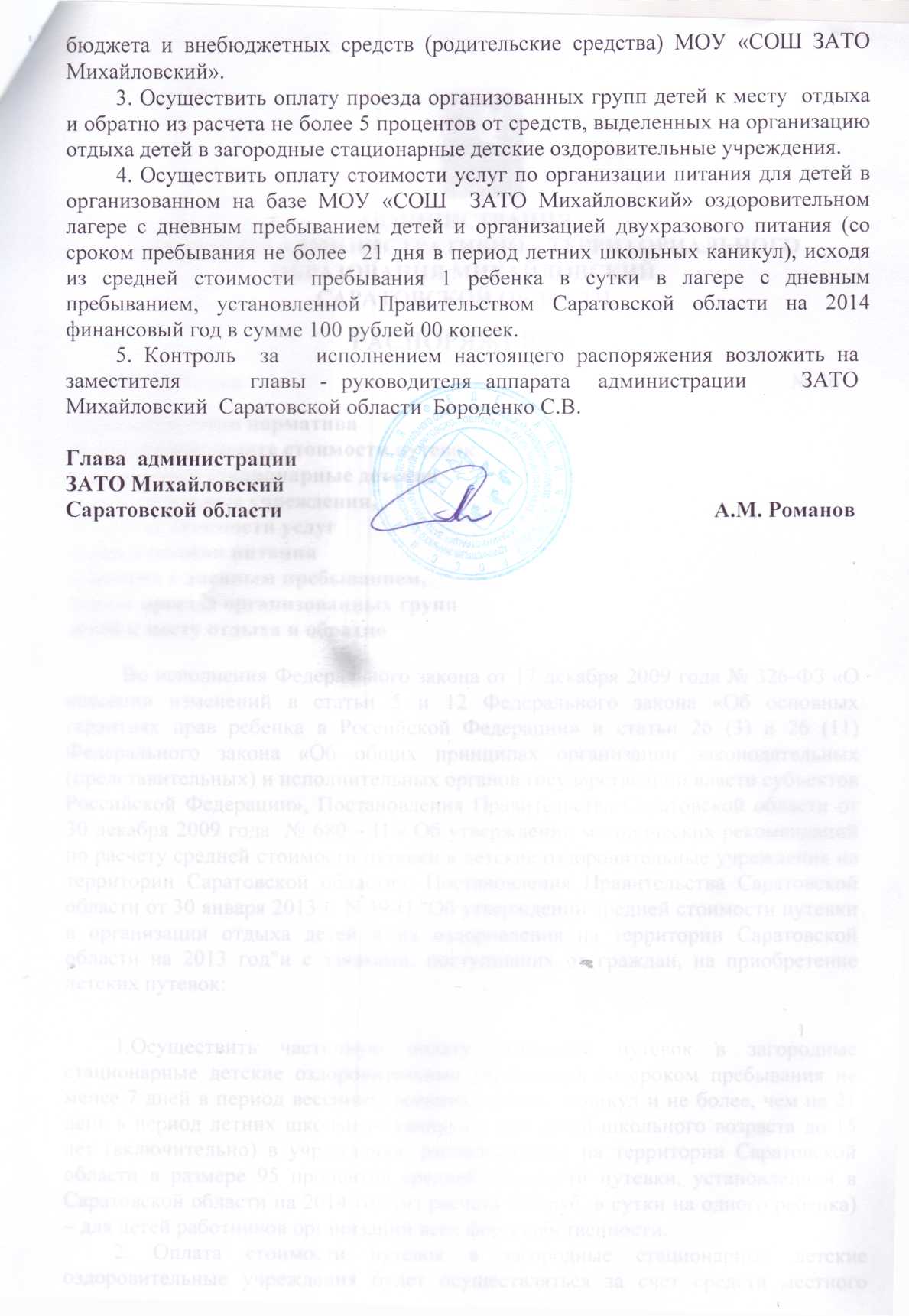 